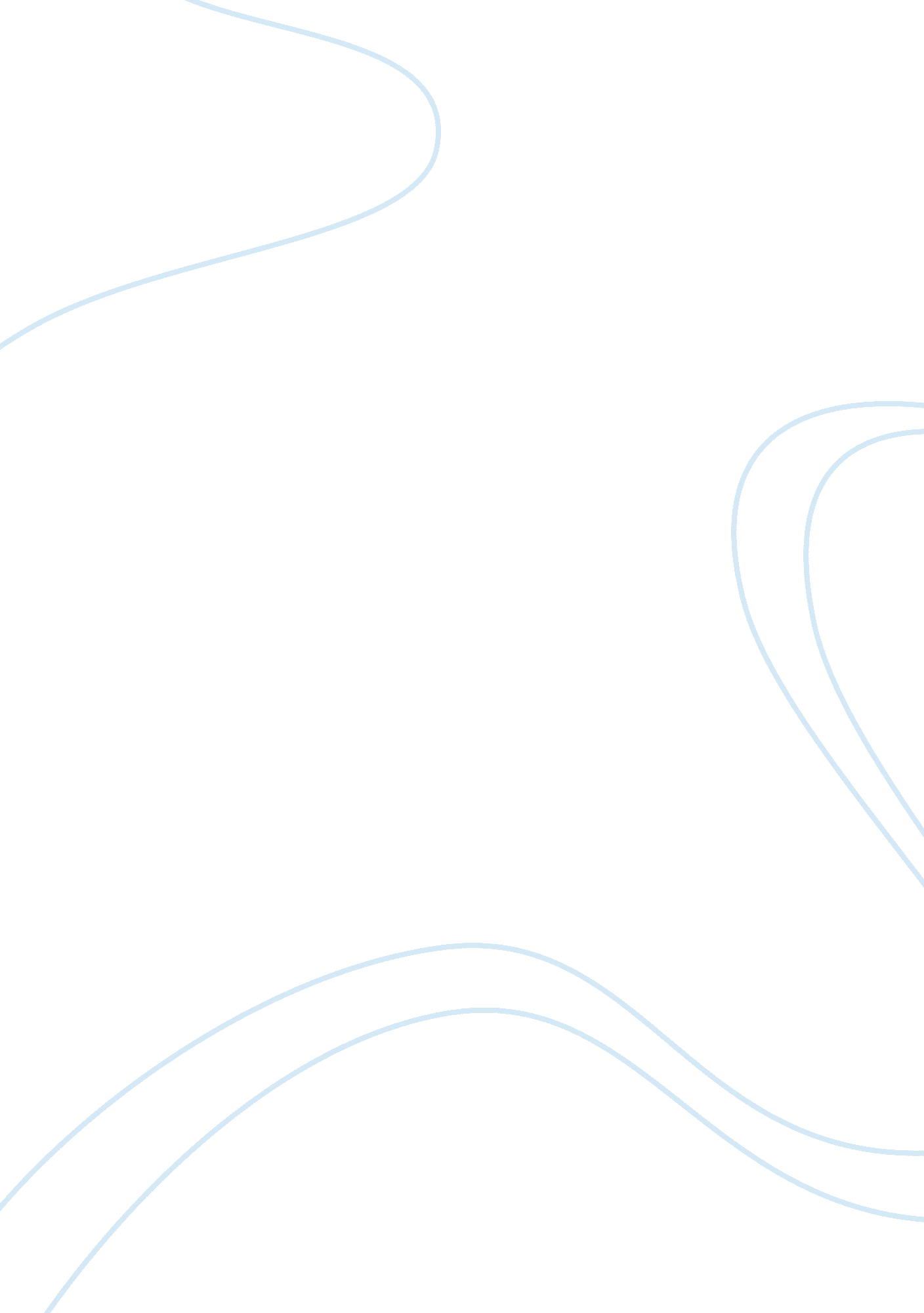 Social work in correction department research paper examplesLiterature, Russian Literature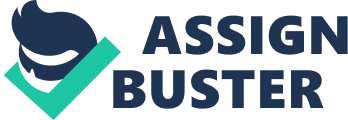 Introduction In line with, the above topic. Social workers are people who help others interact better with their environment. They intervene between the poorly adjusted and their environment. In so doing, they can help educate, play advocacy roles, motivate among, doing other things in their day to day activities. In this case, they are often endowed with skills and knowledge in different spheres of human life. Moreover, in their interpersonal interaction with each individual, they often apply only those social skills that are relevant in liberating the client. They deal with, those who are afflicted by social injustices and violation of essential human rights. Social work is therefore the discipline that seeks to intervene on the quality of human life that is, characterized by life in correction departments. In addition, a social worker is a professional who is skilled in working together with the people. He or she mans the lives of those under his or her care. He helps them adapt to ill health, physical impairments and loss of loved ones among other occurrences of traumatic natures. 
This paper is an excerpt that, illustrates the duties of social workers. It is an exhaustive discourse of their intervention on the pressing needs of bettering the living standards of their clients. In this endeavor, social servants make their contributions in distinct forms. For example, it can be done through formulation and implementation of pro welfare policies, execution of ethical guidance or giving to them different kind of supports as is exuded in the body of this research paper. 
In closing the introduction, this research paper will be an invaluable piece of material to anybody who feels indebted to knowledge of what social workers do. It also espouses the levels of their intervention in bettering the state of well being in correction departments. It is an elaborate analysis of the obligations of social workers and their contribution to lessening the plight of victims of correction departments. I strongly believe that anyone who reads this research paper shall have access to the wellsprings of hindsight to information, on the contributions of social servants in improving the living standards, the well being and changing the pathetic conditions that characterize our correction departments and that of their clients. Body Secondly, they represent their clients in many fores. In a number of cases, most cases they do this though their trade unions. This helps in enlightening the public about the pressing needs of the correction sectors. For example, the government may be moved to allocate more funds to the sector if, their justifications have clarity of necessity. Non governmental organizations can equally get motivated to revert some of their funds toward this department, if the plight of the social workers are told. 
Even though, most of the social workers are employed by Local Authorities like the British Association of Social Workers. Social worker equally works with, government officials, the public and the local government in their duties and intentions of improving the well being of correction areas. They often create linkages with other welfare institutions like, health social work, human service management or social welfare policies. 
Next, social workers give ethical guidance to their clients. This is often done by professional associations and individual social workers imbued with such social skills. This will helps in building up the etiquette of an acceptable form of behavior in their clients. Good manners that are compatible to the values upheld by the communities from where they belong can be easily molded in them through socialization with social workers. Social workers guide and counsel their clients. This helps equally in making them easily adapt well to their new states of condition and misfortune. 
Social servants organize programs of evaluation in the progress of living conditions in corrective fields. This ensures that, proper welfare is upheld and constantly improved. They do this with the help of relevant governmental departments like, the health sector, the service sectors that are in line with the services rendered in rehabilitation environs. The same process can equally be carried out by relevant international and local bodies. 
Most of the beneficiaries of correction departments are victims of abject poverty. It is out of the scourge that they have indulged in deviant activities or in criminal acts that, have found them into correction arena. Social workers call on the government to prioritize the economic development of the state in order to bring down the cases of engagement in retrogressive acts that may put them into custody. In addition, they persuade the states, to strengthen its concern with security matters to help evade instances that, will make others being victims of savage acts from the aggressive members of the community. Moreover, they encourage the public to be concerned about the less privileged members of the community to help reduce chances of segregation and inferior feeling from the less fortunate. 
Social workers work closely with, legislators plus other relevant authorities that are concerned with, formulation of social policies that influence the life of these areas. This has promoted vigilant and informed response on the pressing needs of the correction clients. Social servants also censure policy guidelines upon which the welfare of these sectors is run. The equally ensure that, the execution of these programs are carried out by relevant and competent personnel. 
Social workers ensure that, basic entitlements and essential human right are safeguarded in correction departments. With chances to enjoy individual innate rights makes the clients happier hence positive towards the correction organization. Since, the attitudes exuded by correction clients are a basic guide to the prosperity of the whole institution. Social workers motivate and guide their clients mostly. They also facilitate the development of positivism in clients to enable speedy readjustments. 
There are setbacks that have made many of the community members to find themselves in corrective institutions. Some of these can be easily avoided if the public were more vigilant in upholding values of the society. For example, with a good foundation of moral calling and limited impunity, we are likely to reduce the number of people that we are going to handle in corrective places. Calamities such as natural disasters and disease pandemic have greatly contributed to the high number of persons in correction dockets. These catastrophes should therefore be contained through crisis intervention and disaster management. 
Affirmative action is another antidote to the rising number of ill adjustment. Execution of policies that are aimed at restoring social inequality is thence, of vital importance in bettering the living conditions of correction institutions. Finally, psychotherapy should be consistently done. This is the act of linking those who benefit from the social services to programs that are in line with their needs. Since meeting the wants of these underprivileged members of society is an impetus in improving the welfare of correction departments 
Lastly, there should be an adequate number of correction institutions. This will help reduce the likelihood of congestion and putting of undue pressure on the little available correction facilities. In addition, putting in place mechanisms of checks to ensure that, the privileges of correction clients are safeguarded. Public administrations should be more concerned with the well being of this institution. Due to their import to the central government, they are well placed to push speedily the need for redress in correction department. The government can easily promote peace and tranquility in its body polity and ensure that justice prevails. A stable political government that maintains law and order is essential n determining the status of correction environs, since with a strong political unit, criminal conducts will be limited and few people are likely to find their way into the corrective institutions. Conclusion The thesis of this research paper is holistically indebted to the obligations of social workers. The challenges they face, together with the corrective response measures. In addition the provision of social services like giving food subsidies to the needy cases, improving healthcare conditions and bettering the life and living standards of the disabled, children and the very elderly. Social worker is in many facets of our society. Some of them work as psychiatrists, health practitioners, counselors and excreta. In addition, there are other social workers who teach social work in school, take part in community organizing and toil in social science related researches. This paper is therefore, a wholesome and adequate exposition of the roles of social workers per se. Work cited Wilson, G. (1976). From practice to theory: A personalized history. In R. W. Roberts and H. Northen (Eds.) Theories of social work with groups (pp. 1–44). New York: Columbia University Press. 
Garvin, C. (1997). Contemporary group work (Third edition). Boston: Allyn and Bacon 
Glassman, U. and Kates, L. (1990). Group work: A humanistic approach. Newbury Park, CA: SAGE Publications, Inc. 
Henry, S. (1992). Group skills in social work: A four-dimensional approach (2cnd edition). Belmont, CA: Brooks/Cole Publishing Company. Klein, A. (1970). Social work through group process. New York: School of Social Welfare, State University of New York at Albany. 
Konopka, G. (1983). Social group work: A helping process (3rd edition). Englewood Cliffs, NJ: Prentice-Hall, Inc. 